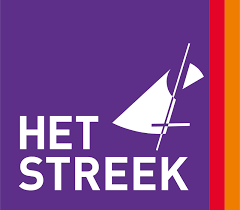 Uitstroomanalyse2020C.S.G. Het Streek College - PraktijkonderwijsInhoudInhoudsopgaveToelichtingUitstroom 2019/2020 (cirkeldiagram)Vergelijking Uitstroom 2015 tot en met 2020 (staafdiagram)Uitstroom in sectoren (2016/2020)Uitstroom in sectoren (vergelijking 2019/2020)Uitstroom in sectoren (concrete aantallen)ConclusieBijlages:Rapportage details plaatsing uitstroom (Uitstroommonitor)Rapportage voor inspectie (Uitstroommonitor)Regio in Beeld Foodvalley - 2020Uitstroomanalyse (schooljaar 2019-2020)In de diagrammen worden de gegevens van alle leerlingen, die in het verschillende schooljaren zijn uitgestroomd vergeleken. De leerlingen zijn uitgestroomd voor 30 september van het betreffende schooljaar. Tussentijdse veranderingen zijn niet meegenomen.Bijgevoegd zijn de rapportage van de jaarlijkse Uitstroommonitor en de Samenvatting Regio in Beeld (Foodvalley 2020) van het UWV om inzicht te krijgen in de mogelijkheden op de arbeidsmarkt in de Foodvalley.In de uitstroomgegevens (totaal overzicht) worden alle leerlingen meegenomen, die zijn uitgestroomd. Ook leerlingen, die vanuit één van de eerdere leerjaren zijn uitgestroomd zijn meegenomen. De diagrammen beperken zich dus alleen niet tot leerjaar 5. De onderdelen zijn genoemd, zoals deze ook in de Uitstroommonitor worden genoteerd. In dit document zijn 2 leerlingen meegeteld, die in schooljaar ’18 – ’19 al meegenomen zijn in de uitstroommonitor. (zijn uitgestroomd voor 30/9/19)Het overzicht van de uitstroomgegevens in de sectoren zijn aan de hand van de aantallen leerlingen, die de school hebben verlaten en aan het werk zijn gegaan en de leerlingen, die naar een BBL-opleiding op het MBO zijn uitgestroomd in combinatie met werk.Door middel van de vergelijkingen van deze uitstroomgegevens van de afgelopen  schooljaren kunnen er een aantal conclusies worden getrokken. De conclusies zullen worden meegenomen in de vergaderingen en in de werkgroep arbeidstoeleiding.Tevens kan het aanbod van branchegerichte cursussen worden geëvalueerd en daar waar nodig aangepast.Totaal uitstroom; (1 september ’19  t/m 30 september 2020)39 leerlingenWerken 	11 leerlingenBeschut werk	 1 leerlingWerken & leren	 3 leerlingenLeren	13 leerlingenPrO	 1 leerlingVMBO	 1 leerlingVSO	 1 leerlingDagbesteding	 1 leerlingGeen werk/school	 2 leerlingenOnbekend	 3 leerlingenVerhuizing buitenland 	 1 leerlingVergelijking uitstroom 2015 t/m 2020Uitstroom in sectoren vergelijking 2016 t/m 2020)Uitstroom in sectoren ( vergelijking 2019 / 2020)Conclusie 2020In het schooljaar 2019/2020 is het percentage leerlingen, dat naar het MBO doorstroomt wederom het grootst.Het aantal leerlingen dat is doorgestroomd naar een MBO-opleiding in combinatie met werk is enigszins gestegen.Ook bij de leerlingen, die uitgestroomd zijn richting werk is een stijging te zien ten opzichte van vorig schooljaar.Dit is bijzonder te noemen, gezien de effecten van de coronacrisis op de werkgelegenheid en dan met name voor de mensen, die een laag onderwijsniveau hebben.Sinds lange tijd is er één leerling uitgestroomd naar beschut werk.Ook zijn er twee leerlingen uitgestroomd richting dagbesteding.Om tot de juiste aanpak voor het Praktijkonderwijs te komen, is er naast de uitstroomcijfers ook gebruik gemaakt van het rapport Regio in Beeld (regio Foodvalley -  2020).Uit dit rapport blijkt dat er een krimpende vacaturemarkt is ontstaan in 2020, dit is gebeurd onder invloed van de coronacrisis.Door deze crisis is er in een aantal sectoren krimp ontstaan. Zeer grote krimp is ontstaan in de sectoren horeca, cultuur, sport en recreatie en de overige zakelijke diensten. Grote krimp is er in de sectoren detailhandel non-food, autohandel en overige dienstverlening.Met name de sectoren horeca en detailhandel zijn de sectoren waar een groot aantal leerlingen van het praktijkonderwijs de laatste jaren aan het werk is gegaan.Deze ontwikkeling geeft reden tot zorg voor de aankomende jaren.Uit het rapport blijkt ook dat 22 % van de werkzoekenden, mensen met een arbeidsbeperking zijn.De sterkste toename van geregistreerde werkzoekenden bij het UWV is onder jongeren tot 27 jaar.Deze zaken zijn van belang voor het praktijkonderwijs om mee te nemen en geeft tevens een zorgelijk beeld.Het is door de coronacrisis moeilijker geworden voor mensen met een arbeidsbeperking om werk te vinden en te behouden.Er is veelal grote inspanning en maatwerk nodig om deze groep aan het werk te krijgen.Aangegeven wordt dat het van groot belang is om de arbeidsmarktpositie van de kwetsbare groepen (waar de jongeren van het praktijkonderwijs ook onder vallen) te vergroten.Jongeren uit het Doelgroepenregister werken vaak via uitzendbureaus en ook onder andere in de schoonmaak, horeca, groenvoorziening en de detailhandel is het aandeel van deze groep groot.Het gaat vaak om uitvoerend werk waarvoor weinig opleiding vereist is.Aandachtspunten voor de komende jaren:De leerlijn arbeidstoeleiding verder uitbreiden en verstevigen, beginnend in de onderbouwAfstemming met bedrijfsleven; nauwere banden op diverse vlakken met werkgevers uit diverse sectoren.Praktisch leren bij bedrijven en instellingen. (levensechte werksituaties)Duidelijkheid vanuit gemeente, UWV en WSP aangaande beschut werk, dagbesteding en ondersteuning op de werkplek.